2024 г.Конкурсное задание разработано экспертным сообществом и утверждено Менеджером компетенции, в котором установлены нижеследующие правила и необходимые требования владения профессиональными навыками для участия в соревнованиях по профессиональному мастерству.Конкурсное задание включает в себя следующие разделы:1. ОСНОВНЫЕ ТРЕБОВАНИЯ КОМПЕТЕНЦИИ	31.1. ОБЩИЕ СВЕДЕНИЯ О ТРЕБОВАНИЯХ КОМПЕТЕНЦИИ	31.2. ПЕРЕЧЕНЬ ПРОФЕССИОНАЛЬНЫХ ЗАДАЧ СПЕЦИАЛИСТА ПО КОМПЕТЕНЦИИ «ОРГАНИЗАЦИЯ И УПРАВЛЕНИЕ ЭОГ-ПРОЕКТАМИ (ESG-ПРОЕКТАМИ)»	31.3. ТРЕБОВАНИЯ К СХЕМЕ ОЦЕНКИ	71.4. СПЕЦИФИКАЦИЯ ОЦЕНКИ КОМПЕТЕНЦИИ	81.5. КОНКУРСНОЕ ЗАДАНИЕ	91.5.1. Разработка/выбор конкурсного задания	91.5.2. Структура модулей конкурсного задания (инвариант/вариатив)	102. СПЕЦИАЛЬНЫЕ ПРАВИЛА КОМПЕТЕНЦИИ	122.1. Личный инструмент конкурсанта	122.2. Материалы, оборудование и инструменты, запрещенные на площадке	123. Приложения	12ИСПОЛЬЗУЕМЫЕ СОКРАЩЕНИЯ1. ЭОГ – Экология, общество и государство2. РФ – Российская Федерация3. ИЛ – инфраструктурный лист4. КЗ – конкурсное задание5. ТК – требования компетенции1. ОСНОВНЫЕ ТРЕБОВАНИЯ КОМПЕТЕНЦИИ1.1. ОБЩИЕ СВЕДЕНИЯ О ТРЕБОВАНИЯХ КОМПЕТЕНЦИИТребования компетенции (ТК) «Организация и управление ЭОГ-проектами (ESG-проектами)» определяют знания, умения, навыки и трудовые функции, которые лежат в основе наиболее актуальных требований работодателей отрасли. Целью соревнований по компетенции является демонстрация лучших практик и высокого уровня выполнения работы по соответствующей рабочей специальности или профессии. Требования компетенции являются руководством для подготовки конкурентоспособных, высококвалифицированных специалистов / рабочих и участия их в конкурсах профессионального мастерства.В соревнованиях по компетенции проверка знаний, умений, навыков и трудовых функций осуществляется посредством оценки выполнения практической работы. Требования компетенции разделены на четкие разделы с номерами и заголовками, каждому разделу назначен процент относительной важности, сумма которых составляет 100.1.2. ПЕРЕЧЕНЬ ПРОФЕССИОНАЛЬНЫХ ЗАДАЧ СПЕЦИАЛИСТА ПО КОМПЕТЕНЦИИ «ОРГАНИЗАЦИЯ И УПРАВЛЕНИЕ ЭОГ-ПРОЕКТАМИ (ESG-ПРОЕКТАМИ)»Таблица №1Перечень профессиональных задач специалиста1.3. ТРЕБОВАНИЯ К СХЕМЕ ОЦЕНКИСумма баллов, присуждаемых по каждому аспекту, должна попадать в диапазон баллов, определенных для каждого раздела компетенции, обозначенных в требованиях и указанных в таблице №2.Таблица №2Матрица пересчета требований компетенции в критерии оценки1.4. СПЕЦИФИКАЦИЯ ОЦЕНКИ КОМПЕТЕНЦИИОценка Конкурсного задания будет основываться на критериях, указанных в таблице №3:Таблица №3Оценка конкурсного задания1.5. КОНКУРСНОЕ ЗАДАНИЕОбщая продолжительность Конкурсного задания: 8 часов 10 минутКоличество конкурсных дней: 3 дня.Вне зависимости от количества модулей, КЗ должно включать оценку по каждому из разделов требований компетенции.Оценка знаний участника должна проводиться через практическое выполнение Конкурсного задания. В дополнение могут учитываться требования работодателей для проверки теоретических знаний / оценки квалификации.1.5.1. Разработка/выбор конкурсного задания Конкурсное задание состоит из 3 модулей, включает обязательную к выполнению часть (инвариант) – 3 модуля. Общее количество баллов конкурсного задания составляет 100.Обязательная к выполнению часть (инвариант) выполняется всеми регионами без исключения на всех уровнях чемпионатов.Количество модулей из вариативной части, выбирается регионом самостоятельно в зависимости от материальных возможностей площадки соревнований и потребностей работодателей региона в соответствующих специалистах. В случае если ни один из модулей вариативной части не подходит под запрос работодателя конкретного региона, то вариативный (е) модуль (и) формируется регионом самостоятельно под запрос работодателя. При этом время на выполнение модуля (ей) и количество баллов в критериях оценки по аспектам не меняются. (Приложение 3. Матрица конкурсного задания).1.5.2. Структура модулей конкурсного задания (инвариант)Модуль А. Геоэкологическая оценка территории (инвариант)Время на выполнение модуля: 4 часа 50 минутЗадание: Проведите геоэкологическую оценку территории с точки зрения ингредиентного загрязнения от автотранспорта. Определите границы и содержания вредных веществ в воздухе на обследуемой территории. Работу необходимо организовать в три этапа в соответствии с рекомендуемым таймингом:1) подготовительный: - разработка плана описания транспортной нагрузки территории – 40 мин.;2) полевой (проходит сразу после подготовительного этапа, время выполнения задания начинается после перемещения на участок):  - работа на местности по сбору информации – 130 мин.;3) камеральный (проходит после полевого этапа, время выполнения начинается после перемещения на рабочее место):- обработка информации, оценка ингредиентного загрязнения окружающей среды – 120 мин.Модуль В. Социально-экономическая оценка территории (инвариант)Время на выполнение модуля: 2 часаЗадание: Проведите комплексную социально-экономическую оценку территории при помощи специальных методов. Определите почвенные характеристики и превышения обследуемой территории. Работу необходимо организовать в два этапа в соответствии с рекомендуемым временем:подготовительный: - разработка формы для сбора информации о транспортной доступности, обеспеченности элементами инфраструктуры и степени благоустроенности исследуемой территории – 30 мин.2) камеральный (проходит сразу после подготовительного этапа):  - работа на местности по сбору информации – 50 мин.;- обработка информации, составление социально-экономического паспорта территории – 40 мин.Модуль С. Проектирование стратегии устойчивого развития территории (инвариант)Время на выполнение модуля: 1 час 20 минутЗадание: Используя результаты геоэкологической и социально-экономической оценки разработайте рекомендации по устойчивому развитию исследуемой территории.Работу необходимо организовать в два этапа в соответствии с рекомендуемым временем:1) проведение SWOT-анализа пригодности территории для разных видов использования (ландшафтно-рекреационная, промышленная, селитебная, иная) –  40 мин.;2) разработка рекомендаций для устойчивого развития территории – 40 мин.2. СПЕЦИАЛЬНЫЕ ПРАВИЛА КОМПЕТЕНЦИИНе предусмотрены.2.1. Личный инструмент конкурсантаРекомендованный инструмент и принадлежности, которые должна привезти с собой команда – нулевой.2.2. Материалы, оборудование и инструменты, запрещенные на площадкеНа конкурсной площадке во время проведения соревнований конкурсантам запрещено иметь собственные USB-накопители, мобильные устройства, смарт-часы.3. ПриложенияПриложение №1 Инструкция по заполнению матрицы конкурсного заданияПриложение №2 Матрица конкурсного заданияПриложение №3 Критерии оценкиПриложение №4 Инструкция по охране труда и технике безопасности по компетенции «Организация и управление ЭОГ-проектами (ESG-проектами)».№ п/пРазделВажность в %1Проведение полевых изысканий по сбору первичной информации географической направленности36,51- Специалист должен знать и понимать:методы проведения полевых изысканий географической направленности;характеристики технических средств, применяемых для проведения изысканий географической направленности, и правила работы с ними;методы и технические средства сбора, анализа и первичной обработки пространственных данных;виды, особенности создания и применения карт, планов, пространственных данных и геоинформационных сервисов;стандартное программное обеспечение, применяемое для первичной обработки полевой информации1-Специалист должен уметь:применять методы полевых исследований для сбора географической информации и данных;применять технические средства, оборудование и инструментарий для сбора географической информации и данных в полевых условиях;применять карты различных видов и масштабов, пространственные данные и геоинформационные сервисы и системы для проведения полевых изысканий географической направленности;ориентироваться на местности с помощью современных средств позиционирования;вести последовательную запись информации, полученной в ходе полевых изысканий географической направленности;проводить работы в полевых условиях с соблюдением требований охраны труда2Производственный экологический контроль50,52- Специалист должен знать и понимать: действующие на территории РФ методики и средства измерения уровней воздействия на окружающую среду по разным аспектам; современные методы и средства измерения уровней воздействия на окружающую среду по разным аспектам; основы эксплуатации очистных установок, очистных сооружений и полигонов; методы реабилитации нарушенных территорий.2- Специалист должен уметь: разрабатывать программу производственного экологического контроля; провести замеры по загрязняющим веществам в атмосферном воздухе и уровню шума; вести учет показателей, характеризующих состояние окружающей среды и данных экологического контроля; доносить необходимую информацию руководству об уровнях загрязнения для принятия управленческих решений.3Отбор и систематизация информации географической направленности в целях прогнозирования, планирования и управления природными, природно-хозяйственными и социально-экономическими территориальными системами13- Специалист должен знать и понимать:- основные закономерности функционирования и развития природных, природно-хозяйственных и социально-экономических территориальных систем района полевых исследований;- стандартное и специализированное программное обеспечение, применяемое для формирования баз данных параметров (показателей) состояния природных, природно-хозяйственных и социально-экономических территориальных систем, включая геоинформационные системы, источники пространственных данных (глобальных и региональных) и статистической информации;- основные виды данных дистанционного зондирования Земли с отечественных и зарубежных космических аппаратов и их возможности при распознавании географических объектов (территорий, акваторий, ландшафтов) и явлений исследуемого региона;- способы визуализации и оформления информации географической направленности.- Специалист должен уметь:- анализировать и систематизировать информацию географической направленности;- проводить сравнительный анализ показателей состояния природных, природно-хозяйственных и социально-экономических территориальных систем;- использовать геоинформационные системы для поиска, анализа и редактирования карт, а также дополнительной информации о пространственных объектах;- применять стандартное программное обеспечение для извлечения необходимой географической информации о состоянии объектов (территорий, акваторий, ландшафтов) и явлений исследуемого региона по данным дистанционного зондирования из космоса;- применять стандартное и специализированное программное обеспечение для формирования баз данных параметров (показателей) состояния природных, природно-хозяйственных и социально-экономических территориальных систем.Критерий/МодульКритерий/МодульКритерий/МодульКритерий/МодульКритерий/МодульИтого баллов за раздел ТРЕБОВАНИЙ КОМПЕТЕНЦИИРазделы ТРЕБОВАНИЙ КОМПЕТЕНЦИИABCРазделы ТРЕБОВАНИЙ КОМПЕТЕНЦИИ136,5--36,5Разделы ТРЕБОВАНИЙ КОМПЕТЕНЦИИ2-50,5-50,5Разделы ТРЕБОВАНИЙ КОМПЕТЕНЦИИ3--1313Итого баллов за критерий/модульИтого баллов за критерий/модуль36,550,513100КритерийКритерийМетодика проверки навыков в критерии АГеоэкологическая оценка территорииБлок 1. Характеристика транспортной нагрузки территорииБлок 2. Характеристика ингредиентного загрязнения окружающей средыНорма времени (320 мин на модуль)Блок 1 – 170 минРазработка плана описания транспортной нагрузки и характеристик территории – 40 мин.2. Работа на местности по определению границ участков – 30 минут3. Работа на местности по описанию климатических характеристик территории – 20 мин.4. Работа на местности по описанию орографических характеристик территории – 20 мин.5. Работа на местности по оценке транспортного потока – 60 мин.Блок 2- 120 мин1. Обработка информации, составление характеристики и транспортной нагрузки территории – 30 мин.2. Проведение расчётов - 30 мин.3. Составление карты-схемы обследуемого участка в ГИС – 30 мин.3.Обработка и анализ результатов – 30 мин.Методика проверки навыков в критерии - Правильность разработки форм для сбора информации- Техника выполнения задания- Корректность обработки и анализа данных- Правильно разработан план описания транспортной нагрузки территории- Правильно описаны климатические характеристики территории- Правильно писаны орографические характеристики территории- Правильно оценен транспортных поток- Правильно составлена карта-схема обследуемого участка - Правильное составление характеристики транспортной нагрузки территорииBСоциально-экономическая оценка территорииНорма времени (120 мин на модуль)1. Разработка формы для сбора информации о транспортной доступности, обеспеченности элементами инфраструктуры и степени благоустроенности исследуемой территории – 30 мин.2. Работа на местности по сбору информации о транспортной доступности, обеспеченности элементами инфраструктуры и степени благоустройства территории – 50 мин.3. Обработка информации, составление социально-экономического паспорта территории – 40 мин.Методика проверки навыков в критерии - Правильность разработки формы для сбора информации о транспортной доступности, обеспеченности элементами инфраструктуры и степени благоустроенности исследуемой территории- Техника выполнения задания- Полнота сбора информации -В полной мере описана транспортная доступность - Правильно и в полной форме описана обеспеченность элементами инфраструктуры- В полной мере описана степень благоустройства территории- Соблюдена корректность обработки и анализа данныхCПроектирование стратегии устойчивого развития территорииНорма времени (80 минут на модуль)1. Проведение SWOT- анализа соответствия пригодности территории для разных видов использования (ландшафтно-рекреационная, промышленная, селитебная, иная) –  40 мин.2. Разработка рекомендаций для устойчивого развития территории – 40 мин.Методика проверки навыков в критерии - Правильно и в полностью выполнено проведения SWOT-анализа- Полнота и обоснованность рекомендаций по устойчивому развитию территории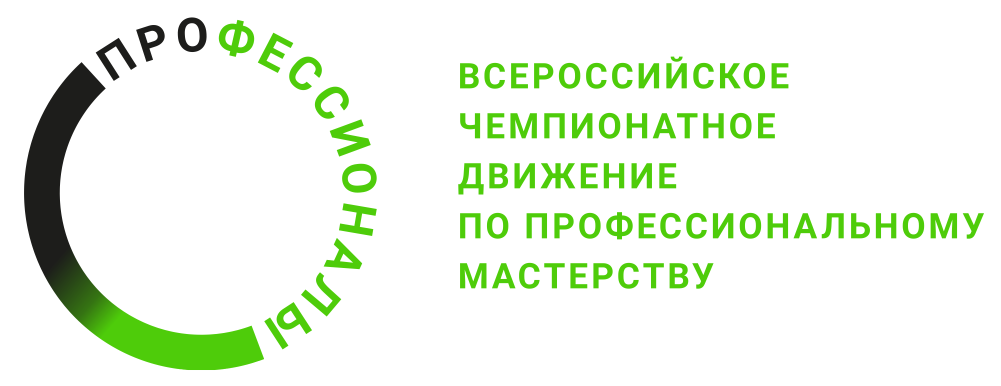 